МИНИСТЕРСТВО КУЛЬТУРЫ РЕСПУБЛИКИ ТАТАРСТАНГБУ «КУЛЬТУРНЫЙ ЦЕНТР ИМЕНИ Я.Е. ЕМЕЛЬЯНОВА»ГБУ «ИНСТИТУТ ИСТОРИИ ИМЕНИ Ш.МАРДЖАНИ АКАДЕМИИ НАУК РТ»КРЯШЕНСКИЙ ПРИХОД Г.КАЗАНИНАУЧНО-ПРАКТИЧЕСКАЯ КОНФЕРЕНЦИЯ «РОДНОЙ ЯЗЫК В СИСТЕМЕ ОБРАЗОВАНИЯ: К 185-ЛЕТИЮ ПЕДАГОГА, ПРОСВЕТИТЕЛЯ В.Т. ТИМОФЕЕВА»МЕСТО ПРОВЕДЕНИЯ: Г.КАЗАНЬ, УЛ. ХУДЯКОВА, 11ВРЕМЯ ПРОВЕДЕНИЯ: 7 ДЕКАБРЯ 2021 Г.НАЧАЛО В 10.00 ЧАС.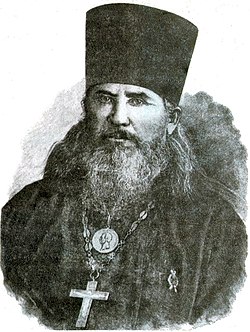 КАЗАНЬ – 2021ИНФОРМАЦИОННОЕ ПИСЬМОУважаемые коллеги!7 декабря 2021 года Культурный центр им. Я.Е. Емельянова проводит Научно-практическую конференцию «Родной язык в системе образования: к 185-летию педагога, просветителя В.Т. Тимофеева», посвященную году родных языков и народного единства в Республике Татарстан.Цель конференции – способствование сохранению уникального этнокультурного и лингвокультурного разнообразия народов Республики Татарстан на примере сохранения культуры и традиций кряшен.Планируется обсуждение актуальных проблем по следующим направлениям:– биография и жизнедеятельность просветителя, педагога, священника Василия Тимофеевича Тимофеева;– система Н.И. Ильминского – первый опыт внедрения системы двуязычного преподавания в дореволюционной школе;– становление и развитие системы начального конфессионального образования кряшен в дореволюционный период;– деятельность Центральной крещено-татарской школы, Кряшенской семинарии, Кряшенских курсов, Кряшенского педагогического техникума;– формирование письменных традиций народов Среднего Поволжья;– деятельность церковно-воскресных школ при кряшенских приходах;– практика внедрения этнокультурного компонента в системе общего образования с целью формирования у школьников системы духовно-нравственных ценностей, социального, общекультурного и интеллектуального развития личности;– лингвокультурные практики в дошкольной образовательной организации;– мастер-классы по организации этнокультурного воспитания детей и подростков в рамках внеурочной деятельности.В рамках работы конференции планируются:– выставка картин (холл 1 этажа); – показ библиотеки, где представлены книги по истории и культуре кряшен (к. 215, 2 этаж);– выставка-продажа учебно-методической и художественной литературы, периодических изданий, сувенирной продукции (фойе, 1 этаж);– концертная программа (актовый зал, 1 этаж).К участию в конференции приглашаются ученые, краеведы, священнослужители, преподаватели ВУЗов, аспиранты, магистранты, студенты, учителя школ, работники системы дошкольного и дополнительного образования, а также лица, заинтересованные в обсуждении вопросов этнокультурного образования и в изучении истории и культуры кряшен.Регламент работы конференции: приветственные выступления – 5 мин., пленарные доклады – 15 мин., секционные доклады – 10-15 минут, выступления в прениях – 3 мин. Планируется издание материалов конференции с последующей индексацией издания в системе Российского индекса научного цитирования (РИНЦ). Публикация бесплатная. Для участия в работе конференции необходимо до 27 ноября 2021 г. прислать в адрес Оргкомитета заявку и статью, оформленные в соответствии с нижеизложенными требованиями по электронной почте zgel21@mail.ru с указанием в теме письма «Конференция_Тимофеев». Файлы следует называть по фамилии автора: Иванов_статья, Иванов_заявка. Оргкомитет оставляет за собой право отбора текстов по тематике и качеству. Отклоненные материалы не рецензируются.В связи с эпидемиологической обстановкой количество мест на конференции ограничено, формат участия организаторами может быть изменен. Если в течение 2-х рабочих дней Вы не получили подтверждение о регистрации, свяжитесь с координатором конференции (тел. 8-937-775-57-87).Координатор конференции: старший научный сотрудник Института истории им. Ш. Марджани Академии наук РТ, методист ГБУ «Культурный центр имени Я.Е. Емельянова», кандидат исторических наук Мухамадеева Лилия, тел.: 8-937-775-57-87 (сот.).Электронный адрес для почты: zgel21@mail.ruАдрес проведения: г. Казань, ул. Худякова, 11, Культурный центр им. Я.Е. Емельянова.Время проведения: 7 декабря 2021 г. Начало в 10.00 часов.Информационная поддержка семинара:«Редакция газеты «Туганайлар»» (сайт http://tuganaylar.ru/)Сообщества «ВКонтакте», «Инстаграм»:«Культурный центр им. Я.Е. Емельянова» (https://vk.com/ccemelyanova)«Кряшены – Официальная группа» (https://vk.com/kryashennar) «ТУГАНАЙЛАР – газета кряшен» (https://vk.com/tuganaylar)@ccemelyanova (https://www.instagram.com/ccemelyanova/) @kryasheny_tuganaylar (https://www.instagram.com/kryasheny_tuganaylar)ФОРМА ЗАЯВКИна участие в научно-практической конференции «Родной язык в системе образования: к 185-летию педагога, просветителя В.Т. Тимофеева» Требования к оформлению материалов к публикации:Текст предоставляется в электронном виде (по электронной почте), объем не более 12 страниц, (формат А4, текстовый редактор Microsoft Word 1997-2003, шрифт Times New Roman, кегль 14, интервал 1,5, абзац  параметры страницы: верхнее и нижнее поля – ; левое – ; правое – Перед статьей слева – указать  УДК; справа – фамилию, имя, отчество автора (полностью); ученую степень, научное звание, полное название организации или учреждения (с указанием страны и города), адрес электронной почты (строчными буквами, курсив, полужирный шрифт).Название статьи – прописными буквами по центру, полужирный шрифт.После названия статьи даются 5-6 ключевых слов/словосочетаний и краткая аннотация (400-500 знаков).После статьи приводятся следующие данные на английском языке: фамилия, имя, отчество, место работы (с указанием страны и города); название статьи; аннотация и ключевые слова/словосочетания. Завершает статью библиографический список, оформленный в соответствии с ГОСТ Р 7.05-2008. Список составляется в алфавитном порядке. Фамилии И.О. авторов даются курсивом. Аббревиатуры названий архивов (при первом упоминании) должны быть расшифрованы, каждое архивное дело оформляется отдельным пунктом.Сноски текстовые, оформляются в квадратных скобках с указанием порядкового номера из библиографического списка и конкретной использованной страницы/листа архивного дела.Фото к статье оформляются отдельными файлами и подписываются (название фото и откуда взят источник). Пример: Мужской традиционный костюм кряшен. Из кн. Этнографические материалы народов Поволжья. Казань, 2015. С. 167. или Из личной коллекции Иванова И.И.ОБРАЗЕЦ ОФОРМЛЕНИЯ СТАТЬИУДК … Иванов Иван Иванович кандидат исторических наук, доцент,Институт истории им. Ш. Марджани АН РТ, Россия, г. Казань,e-mail:………………НАЗВАНИЕ СТАТЬИАннотация:  …Ключевые слова: …ТЕКСТ СТАТЬИ ………… [1, с. 42], [3, л. 2], [2, с. 44–45].Источники и литература:1. Ильин И.Р. История Татарстана. Казань: Татар. кн. изд-во, 2000. 310 с.2. Рябов Р.С. Этапы развития государственности (до 1917 г.) // Историческая этнология. 2019. № 1. С. 46–64. 3. ГА РТ (Государственный архив Республики Татарстан). Ф. П-15. Оп. 3. Д. 135.4. ГА РТ. Ф. П-15. Оп. 3. Д. 256.Ivanov Ivan IvanovichCandidate of Historical Sciences, Associate Professor,
Institute of History Sh. Mardzhani AN RT,
Russia, Kazane-mail:………………………..НАЗВАНИЕ СТАТЬИ (на английском) Abstract:  …Key words: ... Ф.И.О. (полностью)Наименование организации ДолжностьУченая степень, званиеТема выступленияНеобходимость мультимедиаПочтовый адрес (с индексом)Контактный телефонE-mailФорма участия (очная/заочная)